 МИНИСТЕРСТВО ОБРАЗОВАНИЯМОСКОВСКОЙ ОБЛАСТИ ГОСУДАРСТВЕННОЕ ОБРАЗОВАТЕЛЬНОЕ УЧРЕЖДЕНИЕ ВЫСШЕГО ОБРАЗОВАНИЯ МОСКОВСКОЙ ОБЛАСТИ «ГОСУДАРСТВЕННЫЙ СОЦИАЛЬНО-ГУМАНИТАРНЫЙ УНИВЕРСИТЕТ»ПЕДАГОГИЧЕСКИЙ ФАКУЛЬТЕТКАФЕДРА НАЧАЛЬНОГО И ДОШКОЛЬНОГО ОБРАЗОВАНИЯКонспект занятия по ФЭМП в подготовительной группе.Студентки 15ДОНО-о-41 очной формы обученияЛысяковой Натальи СергеевныФакультетский руководитель:Бубунец Светлана ОлеговнаГрупповой руководитель:Бубунец Светлана ОлеговнаМесто прохождения практики:Раменский р-он, п.Родники, д/с №49Сроки прохождения практики: 02.03.2019 – 31.03.2019Коломна 2019Цель: Формировать элементарные математические представления.Задачи:Продолжать учить самостоятельно составлять и решать задачи на сложение и вычитание в пределах 10.Развивать умение ориентироваться на листе бумаги в клетку.Совершенствовать умение конструировать объемные геометрические фигуры.Упражнять в счете в прямом и обратном порядке в пределах 20.Демонстрационный материал: Машины-магниты, мяч, таблица с изображением дорожных знаков.Раздаточный материал: Карточки с цифрами и арифметическими знаками (1 набор), тетради в клетку, плакат с изображение дорожных знаков, карандаши.Ход занятия.1 часть. Игровое упражнение «Считай дальше»Дети образуют круг. Воспитатель предлагает им, передавая друг другу мяч, назвать сначала все числа от 1 до 20, а потом от 20 до 1. Затем воспитатель по очереди передает детям мяч и просит их посчитать от 10 до 15 (от 1 до 5, от 13 до 10, от 8 до 12, от 20 до 15).2 часть. Игровое упражнение «Составим задачу».На доске нарисована парковка, на которой расположены автомобили на магните. Воспитатель вместе с детьми рассматривает картинку. Уточняет структуру задачи и предлагает составить задачу на сложение.Выслушивает задачи детей и спрашивает: «Какое условие в задаче? Какой вопрос в задаче? Что известно из условия задачи? Что неизвестно в задаче? Как решить задачу, чтобы найти неизвестное?»Ребенок на доске зарисовывает решение задачи, обозначая целое и его части, расставляет цифры и арифметические знаки между цифрами.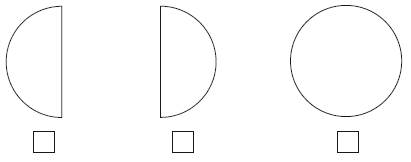 Дети повторяют задачу целиком, записывают ее решение с помощью цифр и арифметических знаков, читают запись, отвечают на вопрос задачи и обосновывают решение.3 часть. Игровое упражнение «Нарисуй дорожный знак».Воспитатель спрашивает у детей «Что такое “дорожные знаки”? Для чего они нужны? Какие дорожные знаки помогают переходить дороги? (переход, подземный переход)». Воспитатель вывешивает знаки на доске: «Какие дорожные знаки помогают машинам правильно ездить по улицам? (проезд запрещен, стрелки, обозначающие направление движения, повороты)».Воспитатель объясняет и показывает на доске, как нарисовать круг диаметром в 2 клетки.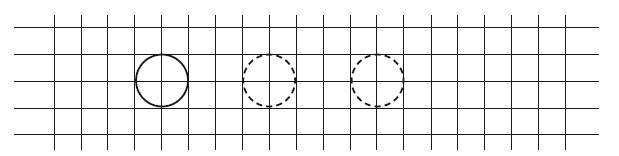 В тетрадях дети рисуют круги по точкам и самостоятельно заканчивают строчку. В кругах дети рисуют дорожные знаки.Воспитатель предлагает детям в тетрадях нарисовать дорожные знаки: от первого круга слева вниз отсчитать вниз 2 клетки и нарисовать квадраты со стороной в 2 клетки и с расстоянием между квадратами в 2 клетки. В квадратах дети рисуют знаки дорожного движения.Дети рассказывают о нарисованных дорожных знаках.4 часть. Игровое упражнение «Нарисуй дорожный знак».У детей плакаты с изображением дорожных знаков.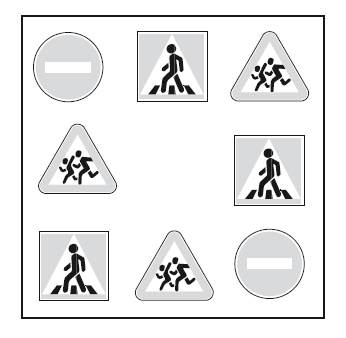 Воспитатель спрашивает у детей: «Что изображено в квадратах (кругах, треугольниках)? (Дорожные знаки.) Какие дорожные знаки? Нарисуйте недостающий знак».Дети по образцу проверяют задание (в середине таблицы знак «Проезд закрыт»).СПИСОК ИСПОЛЬЗОВАННОЙ ЛИТЕРАТУРЫ:1.  Данилова В.В., Рихтерман Т.Д. и др. Обучение математике в детском саду. – М.: Академия, 1997.2. Помораева И.А., Позина В.А. Формирование элементарных математических представлений. Подготовительная к школе группа. Для занятий с детьми 6-7 лет. – М: Мозаика-Синтез, 2014.3. Помораева И.А., Позина В.А. Формирование элементарных математических представлений. Система работы в подготовительной к школе группе детского сада. – М: Мозаика-Синтез, 2013.